Caring Dads Wirral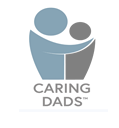 Caring Dads referral formThe Caring Dads program is part of a whole-family approach aimed at improving family, relationships and safety. Alongside group work provision for men, support for their ex/partners and their children, is offered through our wrap around support services.Please send completed referral form to : wecantalkaboutit@wirral.gov.ukDads’ informationFAMILY COMPOSITIONProfessionals involved with Dad, Mum and Children, including yourself.REASONS FOR REFERRALWOMEN’S SUPPORTPlease state the wrap around services that Mum is either currently connected with or is happy to connect with for support.  	(Please mark relevant answer )				Connected to				Happy to connect with				YES	    NO				YES		NOTomorrows Women						Cre8ting Communities					Next Chapter						I have spoken to Mum and she does not wish to receive support       	 	I have not spoken to the Mum regarding support.	       	 	CHILDRENS SUPPORTCaring Dads in Wirral is a partnership model, therefore referral information will be shared across multiple agencies. The partnership includes: Wirral Council, Involve North West, Cre8ting Communities, Next Chapter and Tomorrows Women. I give consent to this referral being made. I understand that this information will be shared with the above agencies for the purpose of allocation.PLEASE RETURN THIS COMPLETED REFERRAL TO :wecantalkaboutit@wirral.gov.ukNAMEADDRESSDATE OF BIRTHLIQUID LOGIC NUMBERETHNICITYLANGUAGE SPOKENMOBILE NUMBERLITTERACY NEEDSEMAIL ADDRESSDO THEY HAVE
 ACCESS TO A LAPTOPBARRIERS OR 
DISABILITIES
INCLUDING MENTAL
HEALTH IF WORK IS TO TAKE 
PLACE REMOTELY, IS
THE MAN AVAILABLE 
TO ENGAGE IS SESSIONS
PRIVATELY IN A WAY
THAT YOU DEEM SAFE
AND APPROPRIATE. HAS THERE EVER BEEN SEXUAL ALLEGATION WITHIN THE CASE : (PLEASE
PROVIDE DETAILS SUCH AS WHO MADE THE ALLEGATIONS, WERE THEY
FOUNDED, IS THERE A CURRENT  LIVE POLICE INVESTIGATION)HAS THERE EVER BEEN SEXUAL ALLEGATION WITHIN THE CASE : (PLEASE
PROVIDE DETAILS SUCH AS WHO MADE THE ALLEGATIONS, WERE THEY
FOUNDED, IS THERE A CURRENT  LIVE POLICE INVESTIGATION)HAS THERE EVER BEEN SEXUAL ALLEGATION WITHIN THE CASE : (PLEASE
PROVIDE DETAILS SUCH AS WHO MADE THE ALLEGATIONS, WERE THEY
FOUNDED, IS THERE A CURRENT  LIVE POLICE INVESTIGATION)HAS THERE EVER BEEN SEXUAL ALLEGATION WITHIN THE CASE : (PLEASE
PROVIDE DETAILS SUCH AS WHO MADE THE ALLEGATIONS, WERE THEY
FOUNDED, IS THERE A CURRENT  LIVE POLICE INVESTIGATION)HAS THERE EVER BEEN SEXUAL ALLEGATION WITHIN THE CASE : (PLEASE
PROVIDE DETAILS SUCH AS WHO MADE THE ALLEGATIONS, WERE THEY
FOUNDED, IS THERE A CURRENT  LIVE POLICE INVESTIGATION)HAS THERE EVER BEEN SEXUAL ALLEGATION WITHIN THE CASE : (PLEASE
PROVIDE DETAILS SUCH AS WHO MADE THE ALLEGATIONS, WERE THEY
FOUNDED, IS THERE A CURRENT  LIVE POLICE INVESTIGATION)NAME OF CHILDGENDERETHNICITYDOB / AGENAME OF MOTHERBIOLOGICAL FATHERPLEASE ADVISE TO PARENTAL CHILD CONTACT ARRANGEMENTS (Supervised, where, when, handovers …)NAME OF CURRENT PARTNER
 AND EX PARTNERGENDERDATE OF BIRTHCONTACT DETAILS (ADDRESS
AND PHONE NUMBER )REFERRER / 
CASE HOLDERAGENCYADDRESSTELEPHONE NUMBEREMAIL
 ADDRESSDO YOU SEE
THE WHOLE 
FAMILYINVOLVED WORKERSAGENCYADDRESSTELEPHONE
NUMBEREMAIL 
ADDRESSINVOLVED WITH
WHICH FAMILY
 MEMBERWHAT ARE THE THINGS THAT MAKE UP THIS FAMILY'S BACKSTORY ?
Include relevant history such as police call outs, historical family violence, mental health 
issues, druig and alcohol, challenges, hustory of service involvement. What do we need to know?ARE THERE ANY IDENTIFED TRIGGERS OR FACTORS THAT LEAD TO  AN INCREASE IN THESE BEHAVIOURS ? 
Alcohol, drugs, seperation. When are things at their most risky ?Are there situations or factors that seem 
to lead to abusive behaviours ?WHAT TRIGGERS KEEP THESE THINGS HAPPENING? ARE THERE ANY IDENTIFIED PATTERNS TO THESE BEHAVIOURS?
What do think is contributing to these things repeating? What are the barriers to them stopping?
Are there any behaviours / patterns that you feel Caring Dads can address? Be specific and give as much 
information as possible.WHAT STRENGTHS AND PROTECTIVE FACTORS ARE YOU AWARE OF IN THE FAMILY DYNAMICS?
What are the good things happening in the family? Any examples of good fathering evident? Can you see love in the family unit? Are there supportive factors (friends and family) who can assist in change? What does he feel he needs to change about his behaviour. The Caring Dads model promotes a holistic, whole family response to safeguarding children and women. As part of our referral pathway, we are able to offer therapeutic intervention for the children from the following :-

The Lighthouse - My Voice (A program established for when parents remain in a relationship)
Cre8ting Communities - Healing Together.

Please describe below what type of family relationship work has been offered to the children.DATE :SIGNED :